                                                              UBEYDİ GAZİ İLKOKULU TARİHÇESİ                    Okulumuz bina olarak 2018-2019 Eğitim ve Öğretim yılında 19 Mayıs İlkokulunun B Bloku olarak açılmıştır.                      1 Temmuz 2019 tarihinde Ubeydi Gazi İlkokulu adı verilmiştir.  Bir sahabe ismi olan Ubeydi Gazi Çorum ‘da metfun bulunan sahibelerdendir.  	Ubeydi Gazi (ra): Aslen Yemenli olduğu bilinmektedir. Hicret’in 40. yılında İstanbul’un fethi için giden İslam ordusu içerisinde yer alırken Çorum civarında bir çarpışma esnasında şehit olmuştur.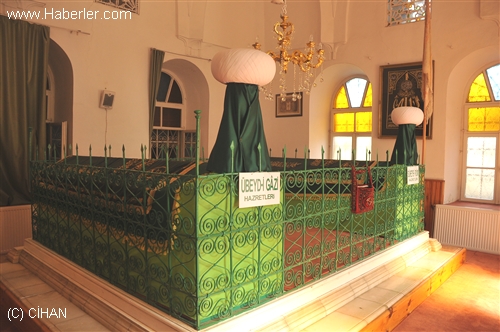 